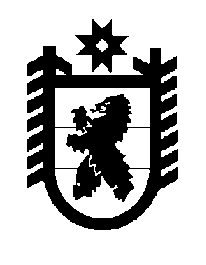 Российская Федерация Республика Карелия    ПРАВИТЕЛЬСТВО РЕСПУБЛИКИ КАРЕЛИЯРАСПОРЯЖЕНИЕот  16 марта 2018 года № 213р-Пг. Петрозаводск Внести в распоряжение Правительства Республики Карелия 
от 10 ноября 2008 года № 445р-П (Собрание законодательства Республики Карелия, 2008, № 11, ст. 1392; 2009, № 3, ст. 278; 2011, № 3, ст. 351; 2012, 
№ 4, ст. 683; 2015, № 6, ст. 1181; № 12, ст. 2465) следующие изменения:1. В пункте 4 слова «заместителя Главы Республики Карелия 
по социальным вопросам Улич В.В.» заменить словами «заместителя Премьер-министра Правительства Республики Карелия по социальным вопросам Подсадник Л.А.».2. В составе рабочей группы по работе с соотечественниками 
за рубежом, утвержденном указанным распоряжением (далее – рабочая группа):а) включить в состав рабочей группы следующих лиц:Гвоздева М.С. – проректор по международной деятельности федерального государственного бюджетного образовательного учреждения высшего образования «Петрозаводский государственный университет» 
(по согласованию);Киселев С.В. – Министр национальной и региональной политики Республики Карелия, заместитель руководителя рабочей группы;Леонидова Т.В. – главный специалист Управления по туризму Республики Карелия;Лютик П.В. – главный специалист Министерства экономического развития и промышленности Республики Карелия, секретарь рабочей группы;Подсадник Л.А. – заместитель Премьер-министра Правительства Республики Карелия по социальным вопросам, руководитель рабочей группы;Рязанцев П.А. – ученый секретарь федерального государственного бюджетного учреждения науки Федерального исследовательского центра «Карельский научный центр Российской академии наук» (по согласованию);Сибиряков К.Н. –  заместитель Руководителя Администрации Главы Республики Карелия;Томчик А.А. – первый заместитель Министра культуры Республики Карелия;     б) указать новую должность Кислова Д.С. – заместитель Министра экономического развития и промышленности Республики Карелия, заместитель руководителя рабочей группы;в) исключить из состава рабочей группы Антипова М.Л., Коржова С.Т., Кукушкина В.П., Лесонена А.Н., Маланьюшкину Т.В., Манина А.А., Савельева Ю.В., Солдатина В.М., Тюфякину Н.С., Улич В.В., Хидишяна Е.А. 
           Глава Республики Карелия                                                              А.О. Парфенчиков